Smlouva o dílouzavřená níže uvedeného dne, měsíce a roku v souladu s §  násl. zák. č. 89/2012 Sb., občanského zákoníku, v platném zněnímezi těmito smluvními stranami:Fakultní nemocnice Brnose sídlem Jihlavská 20, 625 00 Brnojejímž jménem jedná: MUDr. Ivo Rovný, MBA, ředitelIČO 65269705DIČ CZ65269705bankovní spojení ČNB Číslo účtu: 71234621/0710Ve věcech technických zastupuje: XXXXXXXXXXXXXXXXXXXFakultní nemocnice Brno je státní příspěvková organizace zřízená rozhodnutím Ministerstva zdravotnictví. Nemá zákonnou povinnost zápisu do obchodního rejstříku, je zapsána v živnostenském rejstříku vedeném Živnostenským úřadem města Brna.dále jen „objednatel“, na straně jednéaECROSS trade, s.r.o.se sídlem: Jungmannova 644/27, 664 51 ŠlapaniceIČO: 28315979DIČ: CZ28315979zapsána v obchodním rejstříku vedeném Krajským soudem v Brně v oddíle C, vložka 60803bankovní spojení: MONETA Money Bankčíslo účtu: 237338317/0600zastoupen: Liborem Soukupem, jednatelemdále jen „zhotovitel“, na straně druhév následujícím znění:Předmět smlouvy Zhotovitel se zavazuje provést pro objednatele dílo „FN Brno - Rekonstrukce kuchyňky IHOK“  svým jménem a na vlastní zodpovědnost ve smluveném termínu, na své náklady a nebezpečí dle cenové nabídky zpracované dne 7. 9. 2022, která je uvedena v Příloze č. 1Součástí díla jsou dále i všechny výrobky, z nichž se dílo skládá (z nichž sestává) a kterých bude použito k jeho realizaci, jakož i veškeré práce, dodávky, výkony a služby, kterých je dočasně nebo trvale třeba k řádnému zahájení prací na díle, k provedení, dokončení a předání předmětu díla a k jeho uvedení do provozu v souladu s jeho účelovým určením a českými právními předpisy, tzn. včetně veškerých potřebných dokladů a dokumentů. Veškeré dodávané materiály jsou v souladu s Technologickými a desinfekčními postupy uvedenými v Příloze č. 3Objednatel se zavazuje poskytnout náležitou součinnost při provádění díla, řádně provedené dílo převzít a zhotoviteli uhradit smluvní cenu za podmínek a v termínu smlouvou sjednaných. Objednatel předmět díla převezme, jestliže zhotovitel dílo provedl bez vad a nedodělků, které by samy o sobě nebo ve spojení s jinými, bránily užívání díla nebo je podstatně ztěžovaly. Jestliže předmět díla vykazuje drobné vady, uvede se v zápisu o předání a převzetí díla též soupis těchto drobných vad spolu s určením práva objednatele z odpovědnosti za vady, které objednatel uplatňuje, popřípadě se v zápisu uvede obsah dohody objednatele a zhotovitele o právech objednatele. Předmětem díla dále jeprovedení veškerých předepsaných zkoušek včetně vystavení dokladů o jejich provedení, doložení atestů, certifikátů, prohlášení o shodě, protokolů o předvedení funkčnosti a ostatních dokladů potřebných pro možnost řádného provozování ve smyslu platných právních předpisů apod. a jejich předání Objednateli ve 3 vyhotoveních z toho v 1 vyhotovení v elektronické verzi v českém jazyce, popř. s překladatelskou doložkou;vyhotovení a předání zadavateli všech potřebných dokumentů. Těmito doklady se rozumí např. i potvrzení o provedení zkoušek na všech rozvodech a instalacích dotčených stavbou, kompletní zprávy o výchozích revizích elektrických zařízení, aj.provedení individuálního a komplexního vyzkoušení všech prvků a zařízení tvořících předmět plnění, včetně vyhotovení protokolu v českém jazyce ve 3 vyhotoveních z toho v 1 vyhotovení v elektronické verzi;zajištění návodů k obsluze, návodu na provoz a údržbu díla a předvedení funkčnosti zařízení, včetně instruktáže obsluhujícího personálu vše v českém jazyce ve 3 vyhotoveních z toho v 1 vyhotovení v elektronické verzi;servis po dobu záruky.Zhotovitel se zavazuje provést dílo v souladu s technickými a právními předpisy České republiky platnými v době provedení díla.II. Doba plněníZhotovitel se zavazuje dodržet zejména následující termíny:Termín převzetí staveniště 16. listopad 2022. Termín dokončení a předání díla:   16. prosinec 2022.Termín odstranění zařízení staveniště: 16. prosinec 2022.Zhotovitel se zavazuje bezodkladně informovat objednatele o veškerých okolnostech, které mohou mít vliv na termín provedení díla.Zhotovitel splní svou povinnost zhotovit dílo jeho řádným ukončením a předáním objednateli v dohodnutém termínu, a to v souladu s platnými právními předpisy, správními rozhodnutími, technickými normami a dle schválené zadávací dokumentace.  Zjistí-li zhotovitel v průběhu provádění díla, že nelze dodržet dobu plnění, je povinen vždy na to objednatele bez odkladu upozornit.Místo plněníMístem plnění je Fakultní nemocnice Brno, Jihlavská 20, 602 00 Brno.Cena dílaObjednatel se za níže uvedených podmínek zavazuje uhradit zhotoviteli celkovou smluvní cenu za řádné provedení díla ve výši 338 273,80 Kč bez DPH se sazbou 21 % DPH (slovy: tři sta třicet osm tisíc dvě stě sedmdesát tři korun českých osmdesát haléřů)Zhotovitel potvrzuje, že dohodnutá celková cena díla obsahuje veškeré práce a dodávky nezbytné pro kvalitní zhotovení díla, veškeré náklady spojené s úplným a kvalitním provedením a dokončením díla včetně veškerých rizik a vlivů (včetně inflačních) během provádění díla, včetně (nikoliv však pouze) nákladů na zařízení staveniště a jeho provoz, dodávky elektřiny, vodného a stočného, odvozu a likvidace odpadů, poplatků za skládky, nákladů na používání strojů, služeb, střežení staveniště, úklidu staveniště a přilehlých ploch, dopravního značení, nákladů na zhotovování, výrobu, obstarávání a přepravu zařízení, materiálů a dodávek, veškerých správních poplatků, převod práv, pojištění, bankovních garancí, daní, cel, správních poplatků, provádění předepsaných zkoušek, zabezpečení prohlášení o shodě, certifikátů a atestů všech materiálů a prvků a jakýchkoliv dalších výdajů spojených s realizací stavby včetně veškerých vedlejších rozpočtových nákladů a kompletační činnosti zhotovitele. Do ceny díla není započteno provedení instruktáže obsluhujícího personálu objednatele. Instruktáž provede zhotovitel bezúplatně, nad rámec dohodnuté ceny díla.Celková cena díla je stanovena dohodou smluvních stran jako cena nejvýše přípustná a překročitelná pouze při změně rozsahu díla. Změnu rozsahu předmětu plnění lze provést pouze na základě písemného dodatku k této smlouvě.Pokud se v průběhu plnění veřejné zakázky prokáže, že došlo ke změně díla, budou tyto rozdíly zaznamenány ve změnových listech jako vícepráce a méněpráce.Vícepracemi se rozumí práce nepředpokládané ve výzvě k podání nabídky a oceněném výkazu výměr, jejichž potřeba vznikla v průběhu realizace díla dle této smlouvy a které rozšiřují rozsah díla, včetně rozsahu finančního objemu díla, sjednaného touto smlouvou. Potřebu víceprací musí zhotovitel oznámit objednateli. Vícepráce odsouhlasené objednatelem lze provést pouze na základě nové úpravy právních vztahů mezi zhotovitelem a objednatelem. Při oznamování potřeby víceprací budou tyto oceňovány dle položkových cen uvedených v oceněném výkazu výměr, který tvoří přílohu č. 1 této smlouvy; v případě, že požadované položky víceprací v oceněném výkazu výměr uvedeny nebudou, bude jejich cena stanovena dohodou smluvních stran podle Sborníků cen stavebních prací vydaných obchodní společností RTS, a. s., Lazaretní 13, 615 00 Brno pro příslušné období, ve kterém budou vícepráce poptávány.Méněpracemi se rozumí práce předpokládané v oceněném výkazu výměr, jejichž potřeba se v průběhu realizace díla ukázala jako nadbytečná, a které zužují rozsah díla, včetně rozsahu finančního objemu díla, sjednaného touto smlouvou. Skutečnost výskytu méněprací při realizaci díla je zhotovitel povinen oznámit objednateli. V důsledku výskytu méněprací má objednatel vůči zhotoviteli právo na poskytnutí přiměřené slevy ze sjednané ceny díla. Výše slevy bude určena obdobným způsobem, jako v případě ocenění víceprací. Objednatel se zavazuje, že se k oznámení zhotovitele o potřebě víceprací vyjádří nejpozději do 10 dnů ode dne předložení oznámení zhotovitele. O změně rozsahu díla a změně sjednané ceny díla se obě strany zavazují uzavřít písemnou dohodu, a to ve formě dodatku k této smlouvě. K jiným změnám rozsahu díla a sjednané ceny díla nelze přihlížet.Platební podmínky Úhrada ceny díla bude provedena po kompletním dokončení díla a jeho převzetí objednatelem od zhotovitele předávacím protokolem (též „protokolem o předání a převzetí díla“). Úhrada bude provedena na základě faktury - daňového dokladu, vystavené zhotovitelem, se splatností 60 dnů od data vystavení fakturyDnem zaplacení se rozumí den zúčtování fakturované částky z bankovního účtu objednatele ve prospěch bankovního účtu zhotovitele. Záloha se neposkytuje.Faktura bude vystavena v souladu  se zákonem č. 235/2004 Sb., o dani z přidané hodnoty, ve znění pozdějších předpisů. Práce a dodávky podléhající režimu přenesené daňové povinnosti budou zhotovitelem ve faktuře vyznačeny a účtovány bez DPH, pouze s uvedením příslušející sazby DPH. Na faktuře bude vyznačen Kód předmětu plnění, který bude použit při vykazování tohoto plnění v rámci kontrolního hlášení. Dnem uskutečnění zdanitelného plnění bude den podpisu předávacího protokolu, kterým bude Objednateli Dílo předáno Zhotovitelem.Úhrada ceny bude provedena bezhotovostním převodem z bankovního účtu Objednatele na bankovní účet Zhotovitele. Dnem zaplacení se rozumí den zúčtování fakturované částky z bankovního účtu Objednatele ve prospěch bankovního účtu Zhotovitele.Záloha se neposkytuje.Každý daňový doklad Zhotovitele musí obsahovat veškeré náležitosti daňového a účetního dokladu stanovené právními předpisy.Objednatel je oprávněn fakturu - daňový doklad vrátit Zhotoviteli k přepracování nebo doplnění, jestliže obsahuje nesprávné či neúplné údaje, zejména nebude-li splňovat ustanovení zákona č. 235/2004 Sb., o dani z přidané hodnoty, ve znění pozdějších předpisů a nebude-li na ní vyznačena splatnost dohodnutá touto smlouvou. V takovém případě běží nová lhůta splatnosti ode dne doručení opravené faktury Objednateli.Zhotovitel není oprávněn postoupit své peněžité pohledávky za Objednatelem bez předchozího písemného souhlasu statutárního orgánu Objednatele. Postoupení peněžité pohledávky je bez takového souhlasu vůči Objednateli neúčinné. Zhotovitel je oprávněn započítat své peněžité pohledávky za Objednatelem výhradně na základě písemné dohody obou smluvních stran, jinak je započtení pohledávek neplatné.V případě, že v okamžiku uskutečnění zdanitelného plnění bude zhotovitel zapsán v registru plátců daně z přidané hodnoty jako nespolehlivý plátce, případně budou naplněny další podmínky § 109 zákona č. 235/2004 Sb., má objednatel právo uhradit za zhotovitele DPH z tohoto zdanitelného plnění, aniž by byl vyzván jako ručitel správcem daně zhotovitele, postupem v souladu s § 109a zák. č. 235/2004 Sb., o dani z přidané hodnoty, ve znění pozdějších předpisů. Stejným způsobem bude postupováno, pokud zhotovitel uvede ve smlouvě bankovní účet, který není uveden v registru plátců daně z přidané hodnoty nebo bude evidován jako nespolehlivá osoba.Pokud objednatel uhradí částku ve výši DPH na účet správce daně zhotovitele a zbývající částku sjednané ceny (relevantní část bez DPH) zhotoviteli, považuje se jeho závazek, uhradit sjednanou cenu, za splněný.StaveništěStaveništěm se rozumí prostor určený objednatelem. Objednatel se zavazuje předat zhotoviteli staveniště prosté veškerých právních i faktických vad v termínu dle článku II. O předání staveniště bude zhotovitelem vyhotoven zápis, ve kterém bude zhotovitelem potvrzeno převzetí staveniště s ohledem na zabezpečení provozu a lékařské péče.Zápis o předání a převzetí staveniště musí obsahovat zejména tyto údaje:vymezení prostoru staveniště, včetně určení přístupových cest a vstupů na stavbu,určení případných dalších prostor pro odstavení strojů a uložení zařízení používaných při provádění stavebních prací,informaci o poučení zhotovitele objednatelem o požárních a bezpečnostních opatřeních pro provádění prací na staveništi.Součástí předání staveniště je i prohlášení objednatele, že předávaný prostor staveniště je prost práv třetích osob. Zhotovitel je v rámci sjednané ceny díla plně zodpovědný za přesné vytyčení díla, správnost umístění všech částí díla a zabezpečení všech přístrojů, nástrojů, prací a dodávek nezbytných k zajištění činností v této smlouvě uvedených.Zhotovitel zajistí na vlastní náklady veškeré zařízení staveniště (dále též „ZS“), nezbytné pro provedení díla. Materiál zbylý po demontáži ZS je majetkem zhotovitele.Obě smluvní strany touto smlouvou potvrzují, že zhotovitel si předem prohlédl a prověřil staveniště a jeho okolí včetně všech dostupných údajů, které mu byl objednatel za podmínek stanovených touto smlouvou povinen poskytnout. Zhotovitel potvrzuje, že rozsah poskytnutých informací považuje za postačující a přiměřený k tomu, aby náležitě posoudil náklady a čas nutný ke zhotovení díla s ohledem na zabezpečení provozu a lékařské péče.Zhotovitel odpovídá v průběhu provedení díla za pořádek a čistotu na staveništi. Je povinen na své náklady odstranit odpady a nečistoty vzniklé provedením díla a průběžně odstraňovat veškerá znečištění a poškození prostor, ke kterým dojde provozem zhotovitele. Po provedení prací je zhotovitel povinen odstranit/vyklidit ze staveniště a jeho okolí veškeré přebytečné výrobky, nástroje, materiál, stavební techniku a vybavení.Použitelný demontovaný materiál a zařízení bude uložen dle pokynů zástupce objednatele.Zhotovitel je povinen po celou dobu výstavby řádně zabezpečit staveniště proti vniknutí nepovolaných osob a zajistit obecnou bezpečnost osob a věcí v prostoru prováděných prací.Zhotovitel se zavazuje řádně označit staveniště v souladu s obecně platnými právními předpisy.Všechny úkony nutné k provádění a dokončení prací a dodávek na zhotovení díla a odstranění vad a nedodělků musí být prováděny v souladu s touto smlouvou tak, aby nenarušily:nemocniční provoz, bezpečnost pacientů, personálu a návštěvníků v okolí místa předmětu plnění zakázky v rozsahu určeném příslušnými hygienickými normami a ostatními doporučenými i závaznými předpisy o ochraně životního prostředí;přístup a užívání veřejných a soukromých pozemních komunikací vedoucích přes pozemky Objednatele či třetích osob.Zhotovitel je povinen užít veškeré dostupné prostředky, aby předešel poškozením pozemních komunikací vedoucích ke staveništi v důsledku dopravy prováděné Zhotovitelem nebo jeho poddodavateli. Zhotovitel je zároveň povinen věnovat zvýšenou péči výběru tras pozemních komunikací, výběru používaných dopravních prostředků a omezení a rozložení dopravovaných nákladů tak, aby případné poškození pozemních komunikací v důsledku přepravy materiálů bylo omezeno na nejmenší možnou míru.Zhotovitel je povinen v plném rozsahu nahradit Objednateli škody, které vznikly přímo jemu nebo třetím osobám v souvislosti s porušením povinností, vyplývajících z odstavců 10. a 11. tohoto článkuStavební deníkZhotovitel je povinen vést ode dne, kdy byly zahájeny práce na staveništi stavební deník v rozsahu stanoveném příslušnými právními předpisy, a to až do dne odstranění všech vad a nedodělků a zároveň vad bránicích vydání kolaudačního rozhodnutí. Poté je Zhotovitel povinen předat originál stavebního deníku Objednateli.Zhotovitel zapisuje do stavebního deníku všechny důležité okolnosti týkající se stavby, zejména časový postup prací, odchylky od Projektové dokumentace ověřené stavebním úřadem ve stavebním řízení nebo od podmínek stanovených stavebním povolením anebo jiným rozhodnutím nebo opatřením, popřípadě další údaje nutné pro posouzení prací stavebním úřadem a ostatními orgány státní správy, jako je například teplota vzduchu ve vztahu ke stavebním pracím, zejména s mokrým výrobním procesem, počasí (například déšť) u zemních prací a terénních úprav apod., denně do něj provádí zápisy všech rozhodných a významných skutečností o průběhu stavby. Zejména je povinen zapisovat údaje o časovém postupu prací, jejich jakosti, zdůvodnění nepodstatných odchylek prováděných prací od projektové dokumentace, klimatické podmínky apod.Zápisy do stavebního deníku provádí stavbyvedoucí vždy v ten den, kdy byly práce provedeny nebo kdy nastaly okolnosti, které jsou předmětem zápisu. Mimo stavbyvedoucího může do stavebního deníku provádět potřebné záznamy pouze Objednatel případně jimi písemně pověřený zástupce, přímý zpracovatel projektové dokumentace nebo oprávněné orgány státní správy.Zhotovitel je povinen předkládat stavební deník na vyzvání Objednateli ke kontrole a k provádění zápisů a současně mu bez zbytečného odkladu vydat průpisy uzavřených stran stavebního deníku.Objednatel a koordinátor BOZP je oprávněn kontrolovat obsah stavebního deníku Zhotovitele, nejméně jednou za týden potvrdit kontrolu svým podpisem a k zápisům připojit své stanovisko. Nesouhlasí-li Objednatel nebo Zhotovitel se zápisem ve stavebním deníku, musí k tomuto zápisu připojit svoje stanovisko nejpozději do tří pracovních dnů ode dne pořízení takového zápisu.Zápisy ve stavebním deníku se nepovažují za změnu smlouvy ani nezakládají nárok na změnu smlouvy.Technický dozorObjednatel může kdykoliv během plnění této smlouvy delegovat kteroukoliv ze svých pravomocí osobě pověřené výkonem technického dozoru (dále jen „technický dozor“) a takovou delegaci pravomoci může také kdykoliv zrušit. Technický dozor je oprávněn ke všem právním úkonům, které je oprávněn činit na základě smlouvy, pokud ze zmocnění uděleného mu objednatelem nevyplývá, že musí takový krok s objednatelem předem projednat. Pokud není takové omezení výslovně dáno, má se za to, že objednatel technický dozor zmocnil ke všem úkonům nutným k výkonu jeho povinností bez jakýchkoliv omezení.Technický dozor provádí veškeré administrativní úkony. Za tím účelem bude vydávat v souladu s ustanoveními této smlouvy písemné, výjimečně (jen v případě nutnosti) ústní pokyny a příkazy. Zhotovitel je povinen tyto pokyny a příkazy akceptovat.Zhotovitel je povinen zúčastňovat se kontrolních dnů za účelem kontroly provádění díla. Objednatel určuje rozsah účastníků kontrolního dne. Kontrolní dny budou zaměřeny zejména na dodržování časového harmonogramu výstavby a na kvalitu prováděných prací. Ke kontrolním dnům je objednatel povinen písemně pozvat účastníky nejméně 3 dny před kontrolním dnem. Vyžaduje-li to povaha předmětu kontrolního dne, je Zhotovitel povinen zajistit i účast zástupců třetích osob (poddodavatelů), kterými Zhotovitel zajišťuje provedení díla.Zápis z kontrolního dne bude obsahovatpředmět kontrolního dne;vyjádření Objednatele a Zhotovitele k výsledku kontroly;soupis jednotlivých řešených bodů s uvedením termínů jejich plnění a odpovědnosti konkrétních účastníků výstavby za jejich plnění;sjednaný termín odstranění zjištěných vad a drobných nedodělků;soupis případně provedených, předem Objednatelem odsouhlasených víceprací;podpisy zúčastněných osob.Výše uvedenými kontrolními dny nejsou dotčeny pravidelné průběžné kontroly provádění díla Objednatelem a jím oprávněných osob na staveništi, jež budou zaznamenány ve stavebním deníku.Kontrola provádění dílaObjednatel je oprávněn kontrolovat provádění díla zejména formou kontrolních dnů, které jsou stanoveny dohodou smluvních stran. Kontrolní dny mohou být rovněž iniciovány kteroukoli smluvní stranou, přičemž druhá strana je povinna dohodnout se s iniciující stranou na termínu kontrolního dnu bezodkladně. Objednatel je povinen zajistit jednací místnost pro kontrolní den. Obě strany zajistí na jednání účast svých zástupců v náležitém rozsahu.O průběhu a závěrech kontrolního dnu se pořídí zápis, k jehož vypracování je povinen objednatel. K zápisu z kontrolního dne bude jako nedílná součást přiložena prezenční listina zúčastněných osob zástupců obou smluvních stran, přičemž opatření uvedená v zápisu jsou pro smluvní strany závazná, jsou-li v souladu s touto smlouvou. V opačném případě musejí být opatření schválena statutárními zástupci smluvních stran formou změn smlouvy na základě písemného dodatku ke smlouvě, bez schválení statutárními zástupci nejsou opatření účinná.Zhotovitel se zavazuje u částí díla, které budou v průběhu postupujících prací zakryty, včas objednatele písemně vyzvat k provedení kontroly takových částí. Pokud tak zhotovitel neučiní, je povinen umožnit objednateli provedení dodatečné kontroly a nést náklady s tím spojené.V případě, že se objednatel přes výzvu zhotovitele nedostaví do 3 pracovních dnů od jejího doručení ke kontrole zakrývaných částí díla, tyto části budou zakryty a zhotovitel může pokračovat v provedení díla. Objednatel je oprávněn požadovat dodatečné odkrytí dotyčných částí díla za účelem dodatečné kontroly, je však povinen zhotoviteli nahradit náklady odkrytím způsobené.O kontrole zakrývaných částí díla se učiní záznam ve stavebním deníku, který musí obsahovat souhlas objednatele se zakrytím předmětných částí díla. V případě, že se objednatel přes výzvu zhotovitele nedostavil ke kontrole, uvede se tato skutečnost do záznamu ve stavebním deníku místo souhlasu objednatele.ZkouškyZhotovitel se zavazuje průběžně kontrolovat jakost dodávek a prověřovat doklady o dodávkách materiálů, konstrukcí a technologií. Dále prověřovat doklady o veškerých provedených průběžných zkouškách, revizích a měřeních dokládajících kvalitu a způsobilost díla a jeho částí, prověřovat a kontrolovat dodržování požadavků hygienických, požární ochrany, bezpečnosti, ochrany zdraví při práci, životního prostředí.Součástí plnění zhotovitele a dokladem řádného provedení díla je doložení výsledků potřebných individuálních a komplexních zkoušek a požadavků příslušných státních orgánů. Provedení zkoušek se řídí podmínkami smlouvy, ČSN, zadávací dokumentací a technickými údaji vyhlášenými výrobci jednotlivých zařízení tvořících součást zhotovovaného díla.O konání jednotlivých zkoušek vyrozumí zhotovitel objednatele a další zainteresované strany zápisem do stavebního deníku alespoň 3 pracovní dny předem. Nebude-li možné jednotlivé zkoušky provést, dohodnou se strany, jakým náhradním způsobem osvědčí zhotovitel způsobilost díla, popř. jeho dílčí části. Jakmile odpadne překážka, která brání provedení zkoušky, je zhotovitel povinen dodatečně zkoušky provést, a to v potřebném rozsahu.Výsledek zkoušek bude doložen formou zápisu, případně protokolu o jejich provedení.Objednatel je oprávněn vydat pokyn k vykonání zvláštních zkoušek jakékoli části díla, dojde-li k závěru, že tato část díla neodpovídá požadavkům zadávací dokumentace nebo této smlouvě. Potvrdí-li se zkouškami jeho závěry, bude zhotovitel povinen na vlastní náklady tuto část díla uvést do souladu se zadávací dokumentací a uhradit zároveň náklady spojené s vykonáním zkoušky. Skryje-li nebo zatají-li Zhotovitel sám nebo prostřednictvím někoho část díla, která byla určena ke zvláštním zkouškám, kontrolám nebo schválení, před jejich provedením, zadáním nebo dokončením, je Zhotovitel na pokyn Objednatele povinen tuto část díla odkrýt nebo jinak zpřístupnit a umožnit ji podrobit určeným zkouškám, kontrolám nebo schvalovacím procedurám, nechat je uspokojivě provést a ukončit a uvést část díla do řádného stavu. To vše na náklady ZhotoviteleBezpečnost a ochrana zdravíZhotovitel se zavazuje při provedení díla dodržovat předpisy o bezpečnosti a ochraně zdraví při práci, jakož i předpisy hygienické a požární. Za dodržování těchto předpisů v místě provedení díla i při veškerých činnostech s provedením díla souvisejících nese odpovědnost zhotovitel.Zhotovitel je odpovědný za to, že osoby vykonávající činnosti související s provedením díla jsou vybaveny ochrannými pracovními prostředky a pomůckami podle druhu vykonávané činnosti a rizik s tím spojených.Zhotovitel se zavazuje zajistit vlastní dozor nad bezpečností práce ve smyslu nařízení vlády č. 591/2006 Sb., o bližších minimálních požadavcích na bezpečnost a ochranu zdraví při práci na staveništích, ve znění pozdějších předpisů, a provádět soustavnou kontrolu bezpečnosti práce.Zhotovitel se zavazuje dodržovat interní směrnici objednatele R/FN Brno/0580 Provádění činností se zvýšeným požárním nebezpečím, která tvoří Přílohu č. 4 této smlouvy.Záruka za dílo, odpovědnost za vadyZhotovitel se zavazuje, že dílo bude v době jeho předání objednateli mít vlastnosti stanovené platnými právními předpisy Evropské unie a České republiky a technickými normami ČN, EN a že po záruční dobu bude způsobilé pro použití ke smluvenému účelu a že si nejméně po tuto dobu zachová své vlastnosti v souladu s touto smlouvou. Dílo má vady, jestliže provedení díla nemá vlastnosti stanovené zadávací dokumentací a touto smlouvou, dále právními předpisy, případným stavebním povolením, technickými normami a v případě, že vlastnosti nejsou takto stanoveny, pak vlastnosti obvyklé. Za vady díla se nepovažují případy nutné změny díla v důsledku legislativních změn v době běhu záruční doby, na tyto případy se tedy záruka nevztahuje. Zhotovitel odpovídá za vady díla, které se vyskytnou po převzetí díla objednatelem v záručních lhůtách. Tyto vady je zhotovitel povinen bezplatně odstranit v souladu s níže uvedenými podmínkami. Práva z odpovědnosti za vady díla musí být uplatněna u zhotovitele v odpovídajících záručních dobách:60 měsíců na veškeré stavební práce a dodaný materiál, 24 měsíců pro výrobky a zařízení, která jsou doložena záručními listy poskytnutými jejich výrobci nebo dodavateli, seznam výrobků a zařízení bude oboustranně podepsaný Záruční doba počíná plynout dnem následujícím po formálním převzetí díla objednatelem doloženém podepsaným předávacím protokolem.Zhotovitel neodpovídá za vady, které byly po převzetí díla způsobeny objednatelem nebo zásahem vyšší moci.V případě vady díla v záruční době oznámí tuto skutečnost písemně objednatel zhotoviteli, a to bez zbytečného odkladu po jejich zjištění. Objednatel je oprávněn reklamovat vady díla nejen v listinné podobě, ale i formou e-mailové pošty nebo faxem. V reklamaci bude popsáno, kde se vady nacházejí a jak se projevují. Zhotovitel je povinen potvrdit objednateli obdržení oznámení škody bezodkladně, nejpozději však do 24 hodin od jeho obdržení. Na základě tohoto oznámení je odborný nebo servisní pracovník zhotovitele povinen dostavit se na stavbu nejpozději do 48 hodin za účelem zjištění vady, posouzení odpovědnosti, určení termínu a způsobu odstranění vady. Zhotovitel se zavazuje začít s odstraňováním případných vad předmětu díla ihned, pokud to povaha vady připouští a vady odstranit v co nejkratším technicky možném termínu. Zhotovitel se zavazuje odstranit vadu nejpozději do 15 dnů ode dne nahlášení vady, pokud nebude s objednatelem písemně dohodnuto jinak z důvodu závažnosti závady.V případě, že se jedná o vadu typu havárie, je zhotovitel povinen započít s odstraňováním vady neprodleně tak, aby nedocházelo ke vzniku dalších škod.V případě, že zhotovitel odstraňuje vady a nedodělky svých dodávek, prací či jiných služeb, je povinen provedenou opravu objednateli předat. Výsledek předání odstraněné vady bude rovněž zapsán v zápise z reklamačního řízení nebo předávacím protokolu; kopii zápisu nebo protokolu zhotovitel objednateli předá.Pokud zhotovitel neodstraní vady ve sjednaných termínech, má objednatel právo nechat vadu odstranit třetí osobou a zhotovitel je povinen náklady na odstranění závady objednateli uhradit.Předání a převzetí dílaZhotovitel splní svou povinnost provést dílo jeho řádným dokončením a předáním díla objednateli v místě provedení díla. Po dokončení díla se zhotovitel zavazuje objednatele písemně vyzvat předem k převzetí díla.Objednatel je povinen na výzvu zhotovitele řádně dokončené dílo převzít. Řádným dokončením díla se rozumí provedení kompletního díla bez vad a nedodělků.Objednatel může předávané dílo převzít i v případě, že vykazuje vady a nedodělky, které však podle odborného názoru objednatele nebrání řádnému užívání předávaného díla, pokud se zhotovitel zaváže vady a nedodělky odstranit v objednatelem stanovené lhůtě.O předání a převzetí předávaného díla se pořídí protokol o předání a převzetí díla (dále jen „předávací protokol“), který musí obsahovat alespoň:popis předávaného díla,zhodnocení kvality předávaného díla,soupis vad a nedodělků, pokud je předávané dílo vykazuje,způsob odstranění případných vad a nedodělků,lhůta k odstranění případných vad a nedodělků,výsledek přejímacího řízení,podpisy zástupců obou smluvních stran, kteří předání a převzetí díla provedli.Okamžikem podpisu předávacího protokolu oprávněnými zástupci obou smluvních stran nabývá objednatel vlastnické právo k dílu a přechází na objednatele nebezpečí škody na díle.Odmítl-li objednatel vadnou část díla, ať byla vada způsobena špatnou prací, použitím vadných výrobků nebo poškozením části díla ze strany zhotovitele, je zhotovitel povinen podat objednateli na vlastní náklady přesvědčivé důkazy o jakosti této části díla nebo vadnou část díla bez zbytečného prodlení odstranit a nahradit ji nebo znovu zhotovit. Nebude-li podle rozhodnutí objednatele nezbytně nutné vadnou část díla opravit nebo nahradit, bude si objednatel moci odečíst z částky splatné zhotoviteli tu část platby, která bude odpovídat rozdílu mezi cenou práce provedené a cenou práce, která byla požadována. Tento rozdíl určí objednatel.Smluvní pokuta, úrok z prodleníV případě prodlení s termínem předání díla je Objednatel oprávněn účtovat Zhotoviteli smluvní pokutu ve výši 0,2 % z celkové ceny vč. DPH díla uvedené v článku IV. odstavec IV. 1. této smlouvy za každý i započatý den prodlení.V případě prodlení s termínem splatnosti faktury je Zhotovitel oprávněn účtovat Objednateli úrok z prodlení ve výši stanovené platnými právními předpisy.Uplatněná či již uhrazená smluvní pokuta nemá vliv na uplatnění nároku objednatele na náhradu škody, kterou lze vymáhat samostatně vedle smluvní pokuty v celém rozsahu, tzn. částka smluvní pokuty se do výše náhrady škody nezapočítává. Zaplacením smluvní pokuty není dotčena povinnost zhotovitele splnit závazky vyplývající z této smlouvy. Zhotovitel se zavazuje nést odpovědnost za škody způsobené vadným plněním předmětu smlouvy (vadným provedením díla) po dobu 10 let od data předání dokončeného díla. V případě porušení smlouvy v oblasti bezpečnosti a ochrany zdraví při práci a obecné bezpečnosti osob může koordinátor BOZP doporučovat objednateli udělovat pokuty dle Přílohy č. 5 smlouvy (Smluvní pokuty při nedodržení BOZP). Rozhodne-li Objednatel o udělení této smluvní pokuty, je Zhotovitel povinen ji Objednateli uhradit.V případě, že Zhotovitel neodstraní vady reklamované Objednatelem ve stanovené lhůtě, uhradí Zhotovitel Objednateli smluvní pokutu ve výši 10.000,- Kč za každou včas neodstraněnou oprávněně reklamovanou závadu za každý i započatý den prodlení.Odstoupení od smlouvyOd této smlouvy může odstoupit kterákoliv smluvní strana, z důvodu podstatného porušení této smlouvy druhou smluvní stranou. Právní účinky odstoupení od smlouvy nastávají dnem následujícím po písemném doručení oznámení o odstoupení druhé smluvní straněPodstatným porušením této smlouvy se rozumí zejména:zastavení či přerušení prací Zhotovitelem na zhotovovaném díle z důvodů ležících na straně Zhotoviteleprodlení Zhotovitele se splněním termínu a dokončení díla delším než 30 dnů, nebo s plněním dohodnutých termínů dle harmonogramu delším než 15 dnů z důvodu ležících na straně Zhotovitele,přes písemné upozornění objednatele provádí dílo s nedostatečnou odbornou péčí, v rozporu platnými technickými normami, obecně závaznými právními předpisy, případně pokyny objednatele,provádění prací Zhotovitelem v rozporu s Projektovou dokumentací a v rozporu s touto smlouvouPokud před dokončením díla dojde k odstoupení od smlouvy, předá Zhotovitel nedokončené Dílo Objednateli písemným protokolem, ve kterém bude popsán stupeň rozpracovanosti stavebních prací a současně předá Objednateli stavební deníky, případně doklady uvedené v čl. I. odstavec 6. Po vyhotovení tohoto protokolu bude provedeno finanční vyrovnání smluvních stran. Objednatel uhradí Zhotoviteli provedenou část díla podle podmínek této smlouvy a v souladu s ustanovením článku V. této smlouvy.Ode dne podpisu protokolu dle bodu 3. tohoto článku začne běžet záruční lhůta u provedených částí díla. Zhotoviteli zůstává zachována odpovědnost za vady dle této smlouvy u provedených částí díla a rovněž tak odpovědnost za škody způsobené vadným plněním.Platnost a účinnost smlouvySmlouva nabývá platnosti okamžikem podpisu oběma stranami, účinnosti dnem jejího zveřejnění v registru smluv v souladu s § 6 zákona č.  340/2015 Sb., zákon o registru smluv, ve znění pozdějších předpisů. V případě, že potvrzení o zveřejnění nezašle Zhotoviteli přímo Registr smluv do datové schránky Zhotovitele, zašle toto potvrzení Zhotoviteli Objednatel bez zbytečného odkladu po jeho obdržení od Registru smluv. Zveřejnění smlouvy provede Objednatel.Závěrečná ustanoveníSmlouva je úplnou dohodou smluvních stran o předmětu smlouvy a vyjadřuje soulad mezi smluvními stranami.Zhotovitel s ohledem na povinnosti Objednatele vyplývající zejména ze zákona č. 340/2015 Sb., zákon o registru smluv ve znění pozdějších předpisů, souhlasí se zveřejněním veškerých informací týkajících se závazkového vztahu založeného mezi oběma smluvními stranami touto smlouvou, zejména vlastního obsahu této smlouvy. Zveřejnění provede Objednatel. Ustanovení zákona č. 89/2012 Sb., občanský zákoník, v platném znění, o obchodním tajemství, se nepoužije.Zhotovitel prohlašuje, že se nenachází v úpadku ve smyslu zákona č. 182/2006 Sb., o úpadku a způsobech jeho řešení (insolvenční zákon), ve znění pozdějších předpisů, zejména není předlužen a je schopen plnit své splatné závazky, přičemž jeho hospodářská situace nevykazuje žádné známky hrozícího úpadku; na jeho majetek nebyl prohlášen konkurs ani mu nebyla povolena reorganizace ani vůči němu není vedeno insolvenční řízení.Zhotovitel prohlašuje, že vůči němu není vedena exekuce a ani nemá žádné dluhy po splatnosti, jejichž splnění by mohlo být vymáháno v exekuci podle zákona č. 120/2001 Sb., o soudních exekutorech a exekuční činnosti (exekuční řád) a o změně dalších zákonů, ve znění pozdějších předpisů, ani vůči němu není veden výkon rozhodnutí a ani nemá žádné dluhy po splatnosti, jejichž splnění by mohlo být vymáháno ve výkonu rozhodnutí podle zákona č. 99/1963 Sb., občanského soudního řádu, ve znění pozdějších předpisů, zákona č. 500/2004 Sb., správního řádu, ve znění pozdějších předpisů, či podle zákona č. 280/2009 Sb., daňového řádu, ve znění pozdějších předpisů.Smlouva se řídí právním řádem České republiky. Vztahy mezi stranami se řídí občanským zákoníkem, pokud není ve smlouvě stanoveno jinak.Smlouva může být ukončena dohodou smluvních stran. Při ukončení smlouvy jsou smluvní strany povinny vzájemně vypořádat své závazky, zejména si vrátit věci předané k provedení díla, vyklidit prostory poskytnuté k provedení díla a místo provedení díla a uhradit veškeré splatné peněžité závazky podle smlouvy; zánikem smlouvy rovněž nezanikají práva na již vzniklé (splatné) majetkové pokuty podle smlouvy.Měnit, doplňovat nebo zrušit tuto smlouvu je možné jen formou písemných dodatků, které budou platné po podpisu oprávněných zástupců obou smluvních stran.Smlouva je vyhotovena ve dvou stejnopisech, přičemž každá smluvní strana obdrží po jednom výtisku.Nedílnou součástí této smlouvy jsouPříloha č. 1 – POLOŽKOVÝ ROZPOČET Příloha č. 2 – Harmonogram pracíPříloha č. 3 – Technologické a dezinfekční postupy FNPříloha č. 4 – Směrnice R/FN Brno/0580 Provádění činností se zvýšeným požárním nebezpečímPříloha č. 5 – Smluvní pokuty při porušení BOZPSmluvní strany prohlašují, že je jim znám celý obsah smlouvy a že ji uzavřely na základě své svobodné a vážné vůle; na důkaz této skutečnosti připojují své podpisy.Příloha č. 1 – POLOŽKOVÝ ROZPOČET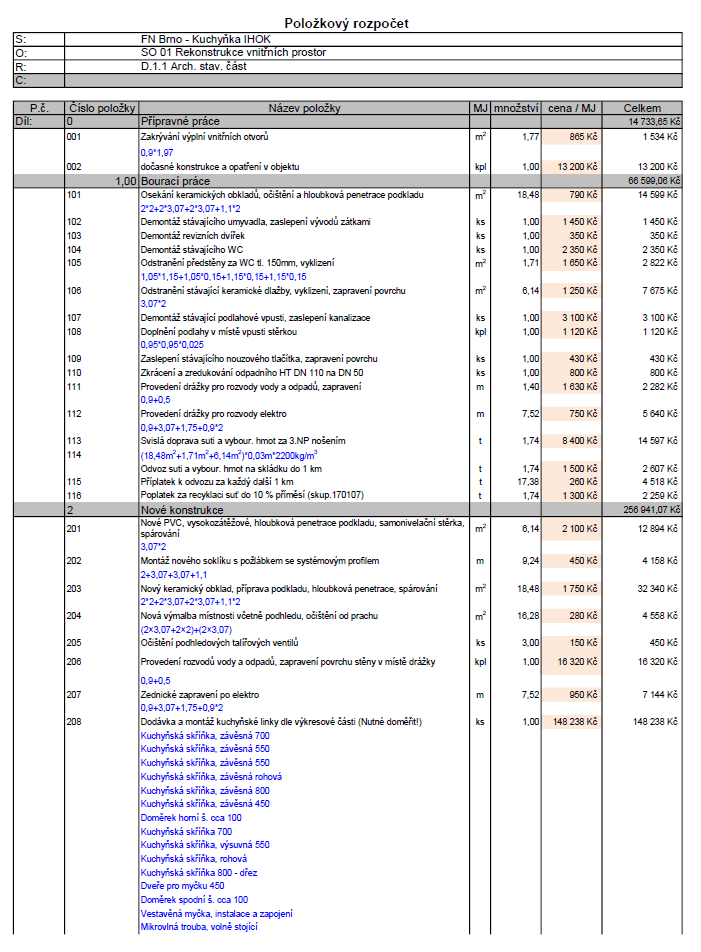 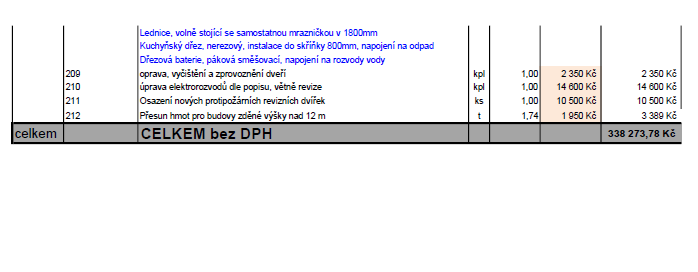 Příloha č. 2 – Harmonogram prací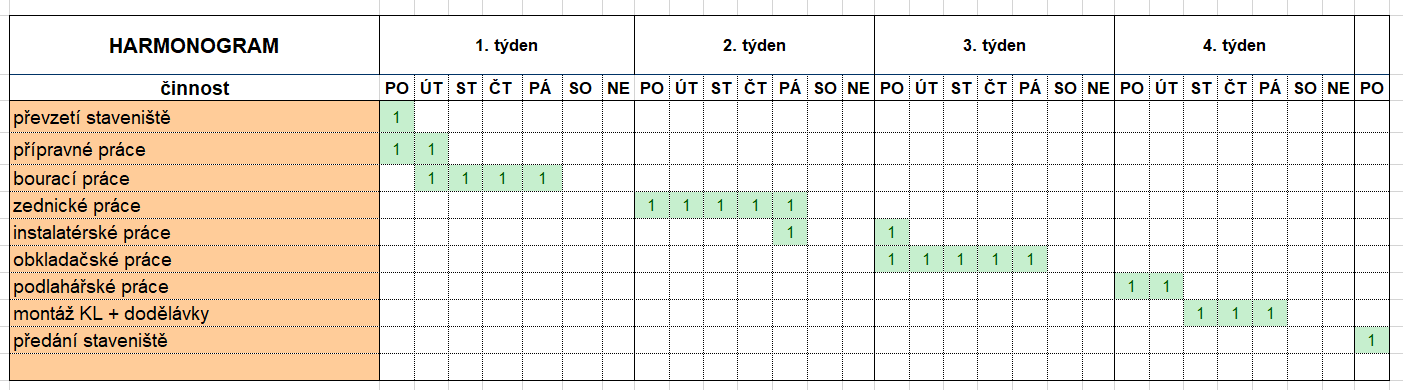 Příloha č. 3 - Technologické a dezinfekční postupy FNXXXXXXXXXXXXXXXXXXXXXXXPříloha č. 4Směrnice R/FN Brno/0580 Provádění činností se zvýšeným požárním nebezpečímXXXXXXXXXXXXXXXXXXXXXXXXXPříloha č. 5Smluvní pokuty při porušení BOZPObjednatel stavebních prací v souladu s ujednáním smlouvy si vymezuje právo kontrolovat způsob provádění stavby a dodržování zásad bezpečnosti a ochrany zdraví při práci a obecné bezpečnosti osob. V případě nedodržení výše daných podmínek při zhotovování díla může koordinátor stavby navrhnout zadavateli stavby vytýkací jednání pro nedodržení hospodářské smlouvy v oblasti bezpečnosti a ochrany zdraví při práci a obecné bezpečnosti osob. V případě zvlášť hrubého porušení bezpečnostních předpisů (smrtelný pracovní úraz způsobený hrubým porušením bezpečnostních předpisů ze strany zhotovitele stavby apod.) může koordinátor stavby navrhnout zadavateli stavby odstoupení od uzavřené smlouvy.V Šlapanicích dne V Brně dneEcros trade, s.r.o.Libor SoukupjednatelFakultní nemocnice Brno           MUDr. Ivo Rovný, MBA   ředitelPorušení právních a ostatních předpisůPorušení právních a ostatních předpisůPokuty v Kč1nepředložení požadovaného technologického postupu včetně vytipování rizik, pravidel BOZ, PO, OOPP při provádění prací-§ 16 zákona 309/2006 Sb. nejpozději 8 dnů před zahájením prací20 000,-2staveniště není řádně ohrazeno, vyznačeno20 000,-3nevedení evidence osob na staveništi 1 000,-4vede stavební deník v rozporu s požadavky přílohy č. 5 499/2006 Sb.2 000,-5neprovedeno předání a převzetí dočasné stavební konstrukce (lešení a konstrukcí pro zvýšení místa práce, žebříku apod.) a používání nevyhovujících konstrukcí – čl. VII, přílohy NV 362/2005 Sb.15 000,-6nezabezpečení práce ve výškách – NV č. 362/2005 Sb., §320 000,-7nezakrytý otvor - NV č. 362/2005 Sb., §. 3, odst. 510 000,-8nezajištěný výkop - NV 591/2006 Sb., čl. III-VI přílohy 3.10 000,-9dtto 7,8 v kontaktu s veřejným prostranstvím15 000,-10chybějící ochranné zábradlí na stavbě – čl. I., odst. 4, přílohy NV 362/2005 Sb.5 000,-11dtto 10 v kontaktu s veřejným prostranstvím15 000,-12používání nevyhovujících žebříků (poškozených, dřevěných, neodpovídajících NV č. 591/2006 Sb., atd.)5 000,-13pracovní lávky neodpovídající BOZP (bez zábradlí, okopové lišty, nedostatečné široké, atd.)10 000,-14používání k výstupu konstrukce, které k tomu nejsou určeny (bednění, pažení, židle, bedny, atd.)5 000,-15nezajištěné pracoviště pod místem práce ve výškách – čl. V., přílohy NV 362/2005 Sb., v kontaktu s veřejným prostranstvím dvojnásobek10 000,-16nezajištěný prostor, kde se provádí bourací práce - NV 591/2006 Sb., čl. XII.,odst. 6.,přílohy 3.5 000,-17používání poškozených nebo nevyhovujících el. zařízení, prodlužovacích kabelů, atd.5 000,-18provozování vyhrazeného zdvihacího zařízení dle vyhl. č. 19/1979 Sb. ve znění pozdějších předpisů bez platné revize nebo revizní zkoušky – § 4 zákona 309/2006 Sb.10 000,-19obsluha zdvihacího zařízení neproškolenou osobou – ČSN ISO 124 805 000,-20používání k dopravě osob zařízení nebo části strojů, které k tomu nejsou určeny, jízda osob v nákladním výtahu10 000,-21jeřábová doprava – vázání břemen bez vazačského oprávnění – ČSN ISO 124 8010 000,-22nepoužití ochranných pomůcek – zejména ochranné přilby – Zákoník práce, § 106, příloha NV 495/2001 Sb. za každý zjištěný případ (pracovníka)500,-23požití alkoholických nápojů nebo jiné návykové látky na pracovišti, popř. odmítnutí dechové zkoušky – Zákoník práce, § 106 - za každý zjištěný případ5 000,-24všeobecné porušení platných předpisů BOZP pracovníkem při práci a používání nářadí, strojů a zařízení500,-25porušení příkazu nebo zákazu týkající se požární ochrany na označených místech 1 000,-26porušení zásady bezpečného provozu tepelných, elektrických, plynových a jiných spotřebičů 5 000,-27zhotovitel neobstará nebo neudržuje v provozuschopném stavu věcné prostředky požární ochrany nebo požární bezpečnostní zařízení, poškodí, zneužije nebo jiným způsobem znemožní použití věcných prostředků požární ochrany nebo požárně bezpečnostních zařízení 5 000,-28nedodržení předpisů o používání, skladování a manipulaci s hořlavými nebo požárně nebezpečnými látkami nebo nesprávným skladováním materiálu znemožnění přístupu k rozvodným zařízením elektrické energie a uzávěrům plynu, vody a topení10 000,-29nedodržení zásad požární bezpečnosti při používání otevřeného ohně nebo jiného zdroje zapálení5 000,-30provádění prací, které mohou vést ke vzniku požáru, ačkoli nemá odbornou způsobilost požadovanou pro výkon takových prací zvláštními právními předpisy20 000,-31nepořádek na staveništi ohrožující bezpečnost osob (v případě, že nepořádek nebo materiál omezuje únikové cesty je pokuta dvojnásobkem sazby)5 000,-32odkládání odpadů mimo vyhrazená místa nebo nakládání s odpadem v rozporu se zákonem 185/2001 Sb.(pokud se jedná o nebezpečný odpad, je pokuta dvojnásobkem sazby)5 000,-33při porušení povinností Zhotovitele dle 2.15 Podmínek5 000,-34porušení staveništních předpisů dle přílohy 1 výše nespecifikované1 000,-